Acta No. 36 Sesión OrdinariaCelebrada el día 27 de Febrero del 2017En la Ciudad de Gral. Escobedo, Nuevo León siendo las 10-diez horas con 38 minutos del día 27-veintisiete de febrero del año 2017-dos mil diecisiete, reunidos los miembros del Republicano Ayuntamiento en la Sala de Sesiones del Palacio Municipal, ubicada en la planta baja sito en calle Juárez #100, en la Cabecera Municipal, en Gral. Escobedo, Nuevo León, para el efecto de celebrar la Trigésima Tercera Sesión Ordinaria correspondiente del ejercicio constitucional 2015-2018, a la cual fueron previa y personalmente convocados atento a lo dispuesto por los artículos 35 inciso b) fracción IV, 44, 45, 46, 47 y 49 de la Ley de Gobierno Municipal del Estado de Nuevo León; en relación con el artículo 54 del Reglamento Interior del Republicano Ayuntamiento, presidiendo la Sesión la C. Presidente Municipal, Licenciada Clara Luz Flores Carrales. El Secretario del Ayuntamiento, Licenciado Andrés Concepción Mijes Llovera manifiesta: “Buenos días a todos, Señoras y Señores, Regidores y Síndicos. En cumplimiento a lo dispuesto por el artículo 35 inciso B) fracción IV, de la Ley Gobierno Municipal del Estado de Nuevo León, además de lo establecido en los artículos 46 fracción I y 47 del Reglamento Interior del R. Ayuntamiento, se les ha convocado a celebrar la Trigésima Tercera Sesión Ordinaria correspondiente a esta  Administración Municipal 2015-2018, por lo que procederemos a tomar lista de asistencia del Republicano Ayuntamiento, así como verificar el quórum legal en los términos y condiciones que establece la Ley de Gobierno Municipal del Estado de Nuevo León:El Secretario del Ayuntamiento Licenciado Andrés Concepción Mijes Llover procede a pasar lista de asistencia: Acto seguido, el Secretario del Ayuntamiento, Licenciado Andrés Concepción Mijes Llovera, constata la presencia del cuerpo colegiado y hace mención de la presencia del Secretario de Administración, Finanzas y Tesorero Municipal, C.P Erubiel César Leija Franco declarando que existe el quórum legal requerido para la celebración de la presente Sesión. El Secretario del Ayuntamiento, Licenciado Andrés Concepción Mijes Llovera, continúa con el uso de la palabra mencionando lo siguiente: “cumpliendo con las indicaciones de la C. Presidente Municipal y existiendo quórum legal, de acuerdo a lo establecido en los artículos 53, 54 y 55 del Reglamento Interior del Republicano Ayuntamiento de esta Ciudad, se declaran abiertos los trabajos de esta Sesión Ordinaria, poniendo a consideración de los integrantes del Ayuntamiento el siguiente orden del día:1.- Lista de asistencia;2.- Lectura del Acta 35 de Sesión Ordinaria del día 21 de febrero del 2017;3.- Presentación del Dictamen relativo al Informe Contable y Financiero correspondiente al mes de Enero del año 2017; 4.- Asuntos Generales;5.- Clausura de la Sesión.Acto seguido, el Secretario del Republicano Ayuntamiento, Licenciado Andrés Concepción Mijes Llovera convoca a los presentes a votar de manera económica, y exhorta a que quienes estén de acuerdo con la propuesta del orden del día lo manifiesten en la forma acostumbrada;UNICO.- Por unanimidad se aprueba el orden del día de la Sesión a celebrarse en el presente acto.PUNTO 2 DEL ORDEN DEL DÍA.- LECTURA DEL ACTA 35 DE LA TRIGESIMA SEGUNDA SESION ORDINARIA CELEBRADA EL DIA 21 DE FEBRERO DEL 2017……………………………………………………….El Secretario del Ayuntamiento, Licenciado Andrés Concepción Mijes Llovera, comenta lo siguiente: pasando al punto número 2 del orden del día, se les envió documentalmente el acta correspondiente a la sesión ordinaria del día 21 de febrero del año en curso, para que ustedes realicen sus observaciones o comentarios al documento en referencia, y en virtud de lo anterior se propone la dispensa de su lectura. Quienes estén a favor de la dispensa de la lectura del acta 35 del 21 de febrero del 2017, sírvanse manifestarlo en la forma acostumbrada.El Ayuntamiento en votación económica, acuerda de forma unánime la dispensa de lectura del Acta en mención.UNICO.- Por unanimidad se aprueba la dispensa de la lectura del Acta 35, correspondiente a la Trigésima Segunda Sesión Ordinaria, del día 21 de febrero del 2017……………………………………………El Secretario del Ayuntamiento, Licenciado Andrés Concepción Mijes Llovera, manifiesta si hay algún comentario con referencia a dicha Acta. Al no haber comentarios se somete a votación de los presentes el asunto en turno.El pleno emite por unanimidad el siguiente acuerdo: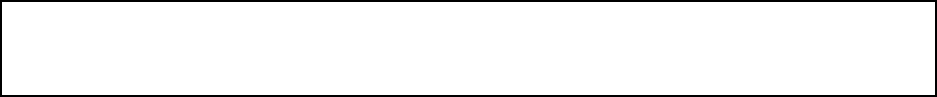 UNICO.- Por unanimidad se aprueba el acta  35, correspondiente a la Trigésima Segunda Sesión Ordinaria del día 21 de febrero del 2017. (ARAE-234/2016)……………………………………………………..PUNTO 3 DEL ORDEN DEL DÍA.- PRESENTACIÓN DEL DICTAMEN RELATIVO AL INFORME CONTABLE Y FINANCIERO CORRESPONDIENTE AL MES DE ENERO DEL AÑO 2017………………………..El Secretario del R. Ayuntamiento menciona lo siguiente: damos paso ahora al punto 3 del orden del día, referente al informe contable y financiero correspondiente al mes de enero del año 2017; su dictamen ha sido circulado anteriormente así como también será transcrito en su totalidad al acta correspondiente, por lo que se propone la dispensa de su lectura; quienes estén de acuerdo con dicha propuesta sírvanse manifestarlo en la forma acostumbrada.El R. Ayuntamiento, mediante votación económica emite de manera unánime el siguiente Acuerdo:UNICO.- Por unanimidad se aprueba la dispensa de la lectura del Dictamen relativo al informe contable y financiero correspondiente al mes de enero del año 2017 ………………………………………..El Secretario del Ayuntamiento, Licenciado Andrés Concepción Mijes Llovera, manifiesta si hay algún comentario con referencia a dicho Dictamen.La Regidora Lorena Velázquez Barbosa comenta: Aquí nada más para comentarle que el informe se limita a mencionar una cifra total de conceptos, desconociendo el origen detallado de cada uno pido en este momento se proporcionen todos los documentos relacionados y utilizados para elaborar el informe de los ingresos y egresos correspondientes al mes de enero del 2017 El Secretario del R. Ayuntamiento menciona: Muy bien, ¿Algún otro comentario? La Regidora Lorena Velázquez Barbosa comenta: Me permite de la misma manera le vuelvo a solicitar al Tesorero en la Sesión Ordinaria Número 34 del día 30 de enero solicite un listado de subsidios referente al punto número 6, el cual en la pasada sesión volví a solicitar y a la fecha no me ha sido proporcionadoEl Secretario del R. Ayuntamiento menciona: al no haber más comentarios se somete a votación de los presentes el asunto en turno.El pleno, con 13 votos a favor y dos abstenciones por parte de los Regidores Walter Asrael Salinas Guzmán y Lorena Velázquez Barbosa emite el siguiente Acuerdo:UNICO.- Por mayoría simple se aprueba el Dictamen relativo al informe contable y financiero correspondiente al mes de enero del año 2017. (ARAE-235/2016)……………………………………………A continuación se transcribe en su totalidad el Dictamen aprobado en el presente punto del orden del día:CC. INTEGRANTES DEL R. AYUNTAMIENTO DE GENERAL ESCOBEDO, N. L.PRESENTES.-Atendiendo la convocatoria correspondiente de la Comisión de Hacienda Municipal y Patrimonio, los integrantes de la misma, en Sesión de Comisión del 24 de febrero del año en curso acordaron con fundamento en lo establecido por los artículos 33 fracción III inciso i), y 37 fracción I inciso d) de la Ley de Gobierno Municipal del Estado de Nuevo León; y por los artículos 78, 79, fracción II, 80,  82, fracción III, 85, fracción V, 96, 97, 101, 106 , 108 y demás aplicables del Reglamento Interior del R. Ayuntamiento de este Municipio, nos permitimos presentar a este pleno del R. Ayuntamiento el Informe Contable y Financiero mensual de la Secretaria de Administración, Finanzas y Tesorero Municipal de General Escobedo Nuevo León correspondientes al mes de Enero del año 2017 bajo los siguiente: ANTECEDENTESEl Secretario de Administración, Finanzas y Tesorero Municipal, previo acuerdo de la C. Presidente Municipal, Lic. Clara Luz Flores Carrales llevó a cabo una reunión con los integrantes de la Comisión de Hacienda Municipal y Patrimonio, a fin de presentar y explicarnos el informe financiero de origen y aplicación de recursos correspondientes al mes de Enero del año 2017.En el citado Informe, la Comisión de Hacienda Municipal y Patrimonio encontró los siguientes datos relevantes: Dentro del Período comprendido entre el 1º- primero de Enero del 2017 - dos mil diecisiete, al 31 – treinta y uno de Enero del mismo año, fueron reportados un total de ingresos por la cantidad de $122, 821,087 (Ciento veintidós millones ochocientos veintiún mil ochenta y siete  pesos 00/100 M.N.). Por concepto de Impuestos, Derechos, Productos, Aprovechamientos, Participaciones, Aportaciones Federales, Contribuciones de Vecinos y Financiamiento. Con un acumulado de $122, 821,087 (Ciento veintidós millones ochocientos veintiún mil ochenta y siete  pesos 00/100 M.N.).En ese mismo Período, se reportó un total de egresos por concepto de gasto en Administración Pública, Servicios Comunitarios, Desarrollo Social, Seguridad y Justicia de Proximidad, Administración Hacendaría, Obligaciones Financieras, Obra Pública Desarrollo Urbano y Ecología, y Aportaciones Federales, por el monto de $90,252,530 (Noventa millones Doscientos cincuenta y dos mil quinientos treinta pesos 00/100 M.N.). Con un acumulado de $90,252,530 Noventa millones Doscientos cincuenta y dos mil quinientos treinta pesos 00/100 M.N.)En ese orden de ideas, dentro del Período que se informa, existió un remanente positivo del Municipio por la cantidad de $32,568,557 (Treinta y dos millones quinientos sesenta y ocho mil quinientos cincuenta y siete pesos 00/100 Moneda Nacional). Con un acumulado $32,568,557 (Treinta y dos millones quinientos sesenta y ocho mil quinientos cincuenta y siete pesos 00/100 Moneda Nacional). Lo anterior se resume conforme a la siguiente tabla:Una vez terminada la presentación, los integrantes de esta Comisión de Hacienda Municipal y Patrimonio, nos avocamos al análisis del documento con la finalidad de presentar el dictamen correspondiente a este Ayuntamiento.CONSIDERANDOPRIMERO.- Que el artículo 100, fracciones XIX de la Ley de Gobierno Municipal del Estado de Nuevo León, establece como obligación del Tesorero Municipal, Presentar mensualmente un informe contable y financiero al Ayuntamiento.SEGUNDO.-Que el artículo 33, fracción III  inciso i) de la Ley de Gobierno Municipal del Estado de Nuevo León, menciona que el Ayuntamiento tendrá las siguientes facultades y obligaciones. En materia de Hacienda Pública Municipal, Conocer los informes contables y financieros rendidos mensualmente por el Tesorero Municipal; TERCERO.- Que los integrantes de esta Comisión sostuvieron una reunión con el Tesorero Municipal, en la  cual nos presentó y explico los documentos que contemplan la descripción del origen y aplicación de los recursos financieros que integran el mes de Enero del año 2017, el cual, debidamente suscrito, se adjunta al presente Dictamen.Por lo anterior, se tiene a bien recomendar a este pleno, previo análisis, la aprobación en su caso de los siguientes:RESOLUTIVOSPrimero.- Se apruebe el informe financiero de origen y aplicación de recursos del municipio de General Escobedo, correspondiente, al mes de Enero del año 2017; en los términos que se describen en el documento adjunto al presente, mismo que forma parte integral de este Dictamen.Segundo.- Que se dé la debida difusión al informe Financiero de Origen y Aplicación de Recursos del Municipio, correspondiente al mes de Enero del año 2017.Así lo acuerdan quienes firman al calce del presente Dictamen, en sesión de la Comisión de Hacienda Municipal y Patrimonio a los 24 días del mes de febrero del año 2017. Síndico Primera Erika Janeth Cabrera Palacios, Presidente; Síndico Segunda Lucía Aracely Hernández López, Secretario; Reg. Juan Gilberto Caballero Rueda, Vocal. RUBRICAS.PUNTO 4 DEL ORDEN DEL DÍA.- ASUNTOS GENERALES.Para continuar con el orden del día, se da paso a los asuntos generales, en donde el Secretario de Ayuntamiento menciona: Alguien quiere hacer uso de la palabra, No se enlistaron en la previaPor su parte, la Regidora Lorena Velázquez Barbosa comenta: Nada más quiero saber cuándo se me hará llegar lo que estoy solicitandoAsí mismo, el Secretario del R. Ayuntamiento, Licenciado Andrés Concepción Mijes Llovera menciona: En su momento.Acto seguido la Regidora Lorena Velázquez Barbosa comenta: ¿Cuándo seria en su momento?;A su vez, el Secretario del R. Ayuntamiento menciona: No podría determinárselo yo, vamos a analizar su petición;La Regidora Lorena Velázquez Barbosa expresa: Porque le vuelvo a comentar esta petición a menos lo del acta de la sesión 34 fue el día 30 de enero y a la fecha no se me ha enviado, también aprovecho para solicitar copia certificada de las actas de las sesiones de cabildo las cuales ya las he solicitado de manera verbal al coordinador de aquí de regidores al momento me ha puesto varias excusas que no hay papel, que están descompuestas las impresoras, etc. Entonces lo pido por parte de aquí de esta sesión.Por su parte, el Secretario del R. Ayuntamiento comenta: muy bien Regidora, tomamos nota.PUNTO 12 DEL ORDEN DEL DIA.- CLAUSURA DE LA SESIÓN.Acto seguido, la C. Presidente Municipal, Licenciada Clara Luz Flores Carrales menciona: agotados los puntos del orden del día y no habiendo más asuntos que tratar me permito agradecerles, regidores y síndicos, su participación en esta segunda sesión ordinaria correspondiente al mes de febrero declarando  clausurados los trabajos de esta misma,  siendo las 10 horas con 43 minutos. Gracias.CLARA LUZ FLORES CARRALESPRESIDENTE MUNICIPALANDRÉS CONCEPCIÓN MIJES LLOVERASECRETARIO DEL AYUNTAMIENTOC. JOSÉ ROGELIO PÉREZ GARZA				 ________________________PRIMER REGIDORC. LORENA VELAZQUEZ BARBOSA			________________________SEGUNDO REGIDORC. MANUEL EDUARDO MONTEJANO SERRATO		 ________________________TERCER REGIDOR C. WALTER ASRAEL SALINAS GUZMÁN			________________________CUARTO REGIDOR   C. AMERICO RODRÍGUEZ SALAZAR			 ________________________QUINTO REGIDORC. BRENDA ELIZABETH ORQUIZ GAONA			________________________SEXTO REGIDORC. MARICELA GONZÁLEZ RAMÍREZ			________________________SÉPTIMO REGIDORC. MARÍA LYLIANA HERNÁNDEZ MARTÍNEZ                    ________________________OCTAVO REGIDOR C. PEDRO GARZA MARTÍNEZ				________________________NOVENO REGIDORC. PEDRO GONGORA VALADEZ               			________________________DÉCIMO REGIDORC. JUAN GILBERTO CABALLERO RUEDA			INASIST JUSTIF.___________DÉCIMO PRIMER REGIDOR	    				C. MARÍA VERÓNICA AGUILAR GUERRERO		 ________________________DÉCIMO SEGUNDO REGIDORC. ROSALINDA MARTÍNEZ TEJEDA			________________________DÉCIMO TERCER REGIDOR C. HORACIO HERMOSILLO RUIZ      			________________________DÉCIMO CUARTO REGIDORC. ERIKA JANETH CABRERA PALACIOS			_______________________SÍNDICO PRIMEROC. LUCÍA ARACELY HERNÁNDEZ LÓPEZ			________________________SÍNDICO SEGUNDOLista de Asistencia:Lista de Asistencia:Clara Luz Flores CarralesPresidente MunicipalJosé Rogelio Pérez GarzaPrimer RegidorLorena Velázquez BarbosaSegundo RegidorManuel Eduardo Montejano SerratoTercer RegidorWalter Asrael Salinas GuzmánCuarto RegidorAmérico Rodríguez SalazarQuinto RegidorBrenda Elizabeth Orquiz GaonaSexto RegidorMaricela González RamírezSéptimo RegidorMaría Lyliana Hernández MartínezOctavo RegidorPedro Garza MartínezNoveno RegidorPedro Góngora ValadezDecimo RegidorJuan Gilberto Caballero Rueda    INASIST. JUSTIF.Décimo Primer RegidorMaría Verónica Aguilar GuerreroDécimo Segundo RegidorRosalinda Martínez TejedaDécimo Tercer RegidorHoracio Hermosillo RuizDécimo Cuarto RegidorErika Janeth Cabrera Palacios Síndico PrimeroLucía Aracely Hernández LópezSíndico SegundoEneroAcumuladoTotal de Ingresos en el periodo$ 122,821,087$ 122,821,087Total de Egresos en el periodo$ 90,252,530$ 90,252,530Remanente$32,568,557$32,568,557